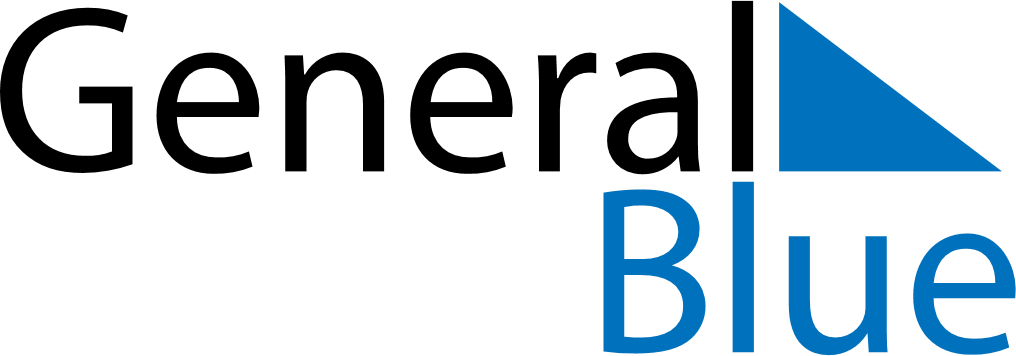 October 2024October 2024October 2024October 2024BangladeshBangladeshBangladeshMondayTuesdayWednesdayThursdayFridaySaturdaySaturdaySunday12345567891011121213Durga Puja1415161718191920212223242526262728293031